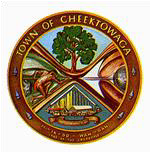 Failure to complete and submit this form by May 15, 2024 will result in the Board of Ethics recommending your removal from your position for non-compliance        This form must be returned on or before May 15, 2024 to the following:Town of Cheektowaga Board of Ethics Committeec/o Town Clerk’s Office3301 Broadway Street, Cheektowaga, NY 14227Name __________________________________________________________________Address: ________________________________________________________________          Phone Number: ___________________________________________________________A. Title of position: ________________________________________________________B.  Department, agency or other governmental agency or entity:________________________________________________________________________________________________________________________________________________________________________________________________________________________________________________________________________________________________Address and SBL No. of all real property within the Town of Cheektowaga in which you or your spouse or other family member of your household has an ownership or other financial interest.Address & S.B.L. Number:__________________________________________________Primary: ________________________________________________________________Other: __________________________________________________________________________________________________________________________________________________________________________________________________________________List all outside employment/Company name & address:________________________________________________________________________________________________________________________________________________________________________________________________________________________________________________________________________________________________											-over-List the name and address of any partnership, unincorporated association or business of which you or your spouse is a member, officer or employee or in which you or your spouse has a proprietary interest, giving your position and/or your spouse's position, if any, with the partnership association or business:Position: ________________________________________________________________Organization: ____________________________________________________________            Address of Organization: ___________________________________________________	Position: ________________________________________________________________Organization: ____________________________________________________________            Address of Organization: ___________________________________________________Position: ________________________________________________________________Organization: ____________________________________________________________            Address of Organization: ___________________________________________________List the name and address of any corporation or limited partnership of which you or your spouse is an officer, director or employee or of which you or your spouse legally or beneficially owns or controls more than 5% of the issued and outstanding stock or other ownership rights, listing your position and/or your spouse's position, if any, with the corporation or limited partnership.            Name of Corporation or Limited Partnership: ___________________________________            ________________________________________________________________________            ________________________________________________________________________	Address: ________________________________________________________________	________________________________________________________________________            Position: ________________________________________________________________	Name of Corporation or Limited Partnership: ___________________________________            ________________________________________________________________________            ________________________________________________________________________	Address: ________________________________________________________________	Position: ________________________________________________________________        7.	State the self-employment and the general nature thereof from which you or your spouse has derived, during the previous calendar year, gross income in excess of $2,000.00:________________________________________________________________________________________________________________________________________________________________________________________________________________________           Signature of reporting individual:           __________________________           Signature	__________________________	(Print Name)           Date: _____________________